Правила электронной записи на прием к врачу поликлиники «ЦРБ»1. В поисковой системе сети «Интернет» ввести название сайта ЦРБ - на английской языке www.crb-kalitva.ru.2. На главной странице сайта выбрать раздел «Электронная регистратура».3. Выбрать ссылку «Записаться на бесплатный прием».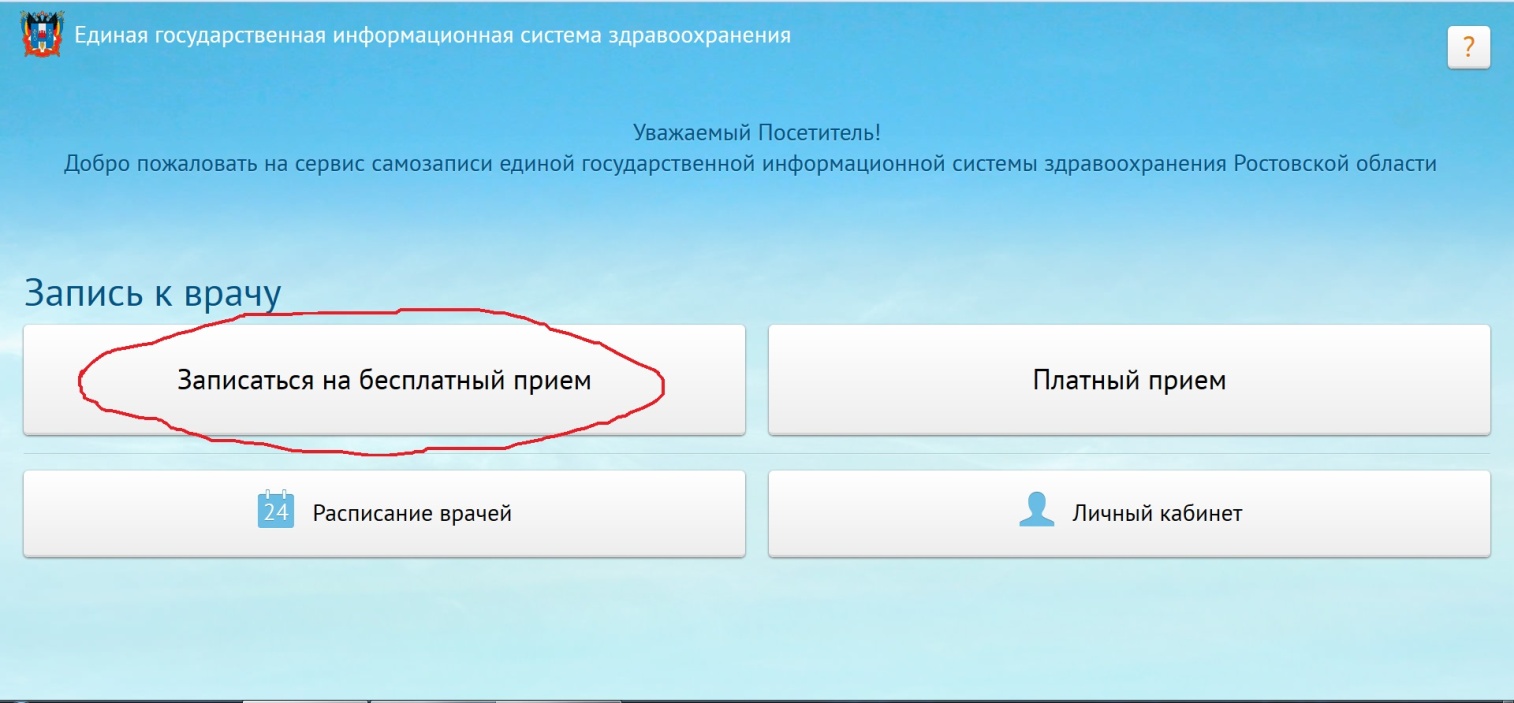 4. Далее ввести номер паспорта без серии и номер полиса: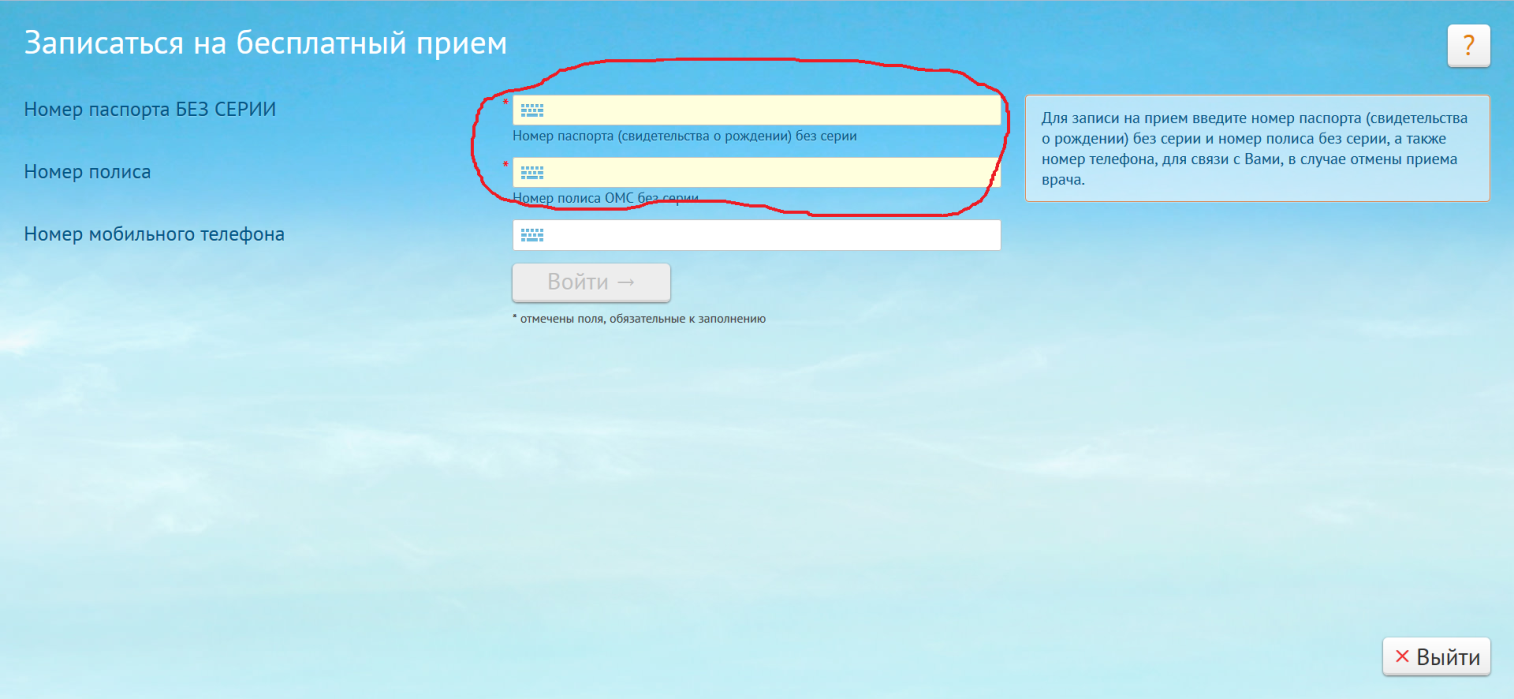 5. Выбрать нужного специалиста: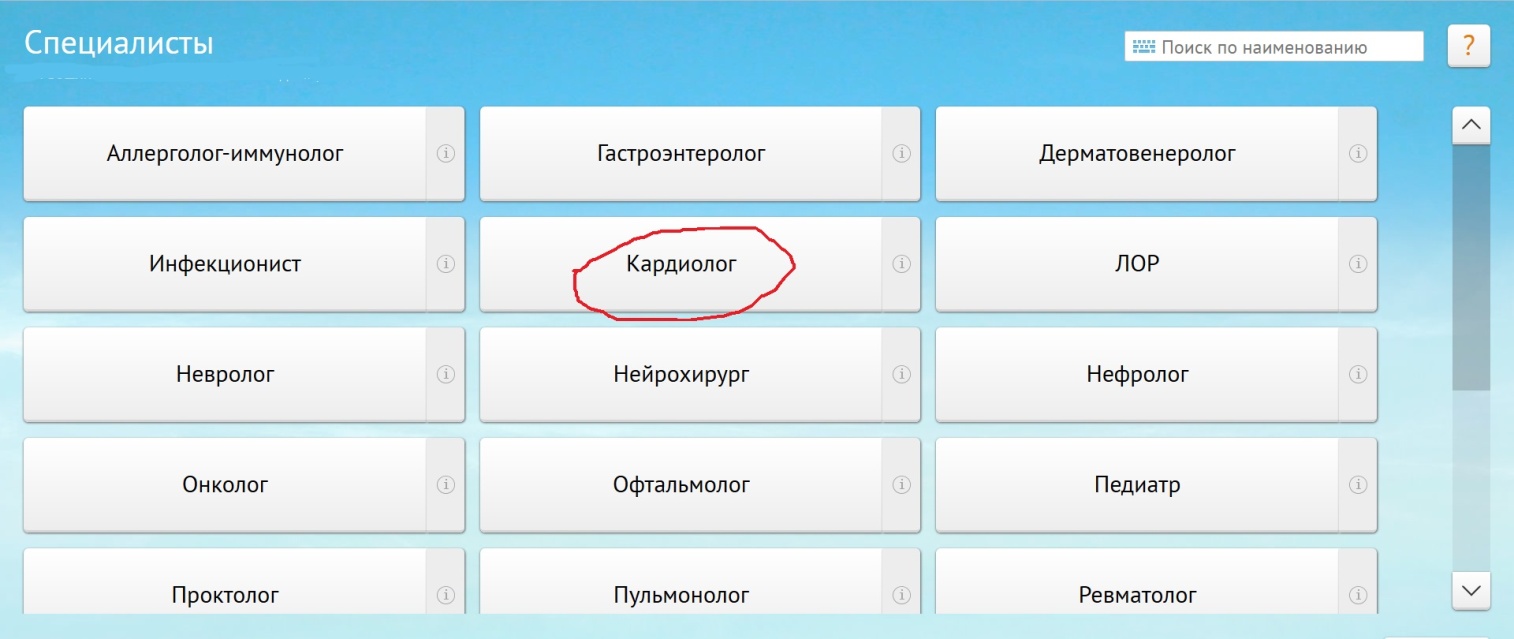 6. Найти в общем списке ЦЕНТРАЛЬНУЮ РАЙОННУЮ БОЛЬНИЦУ и выбрать нужного врача по фамилии: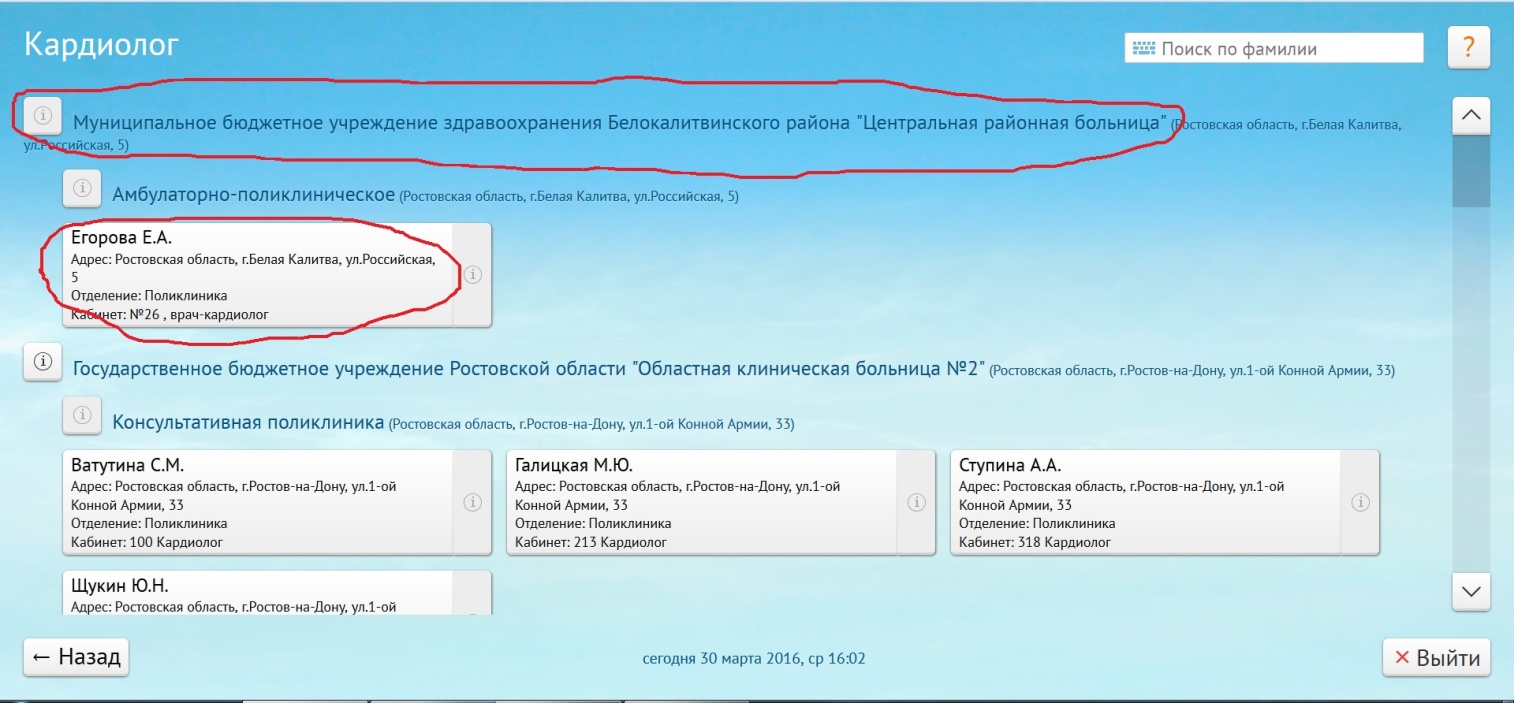 7. Выбрать нужную дату и время: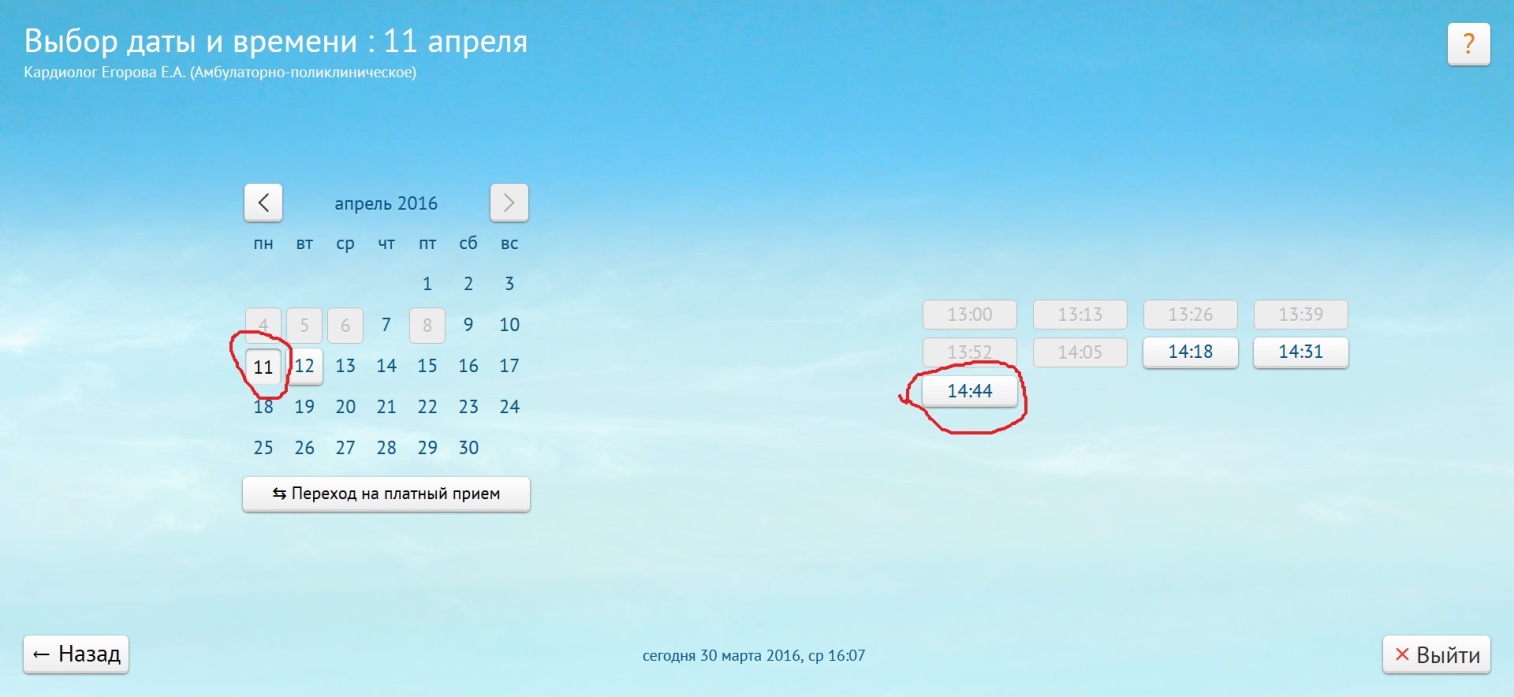  8. Нажать кнопку «ЗАПИСАТЬСЯ»: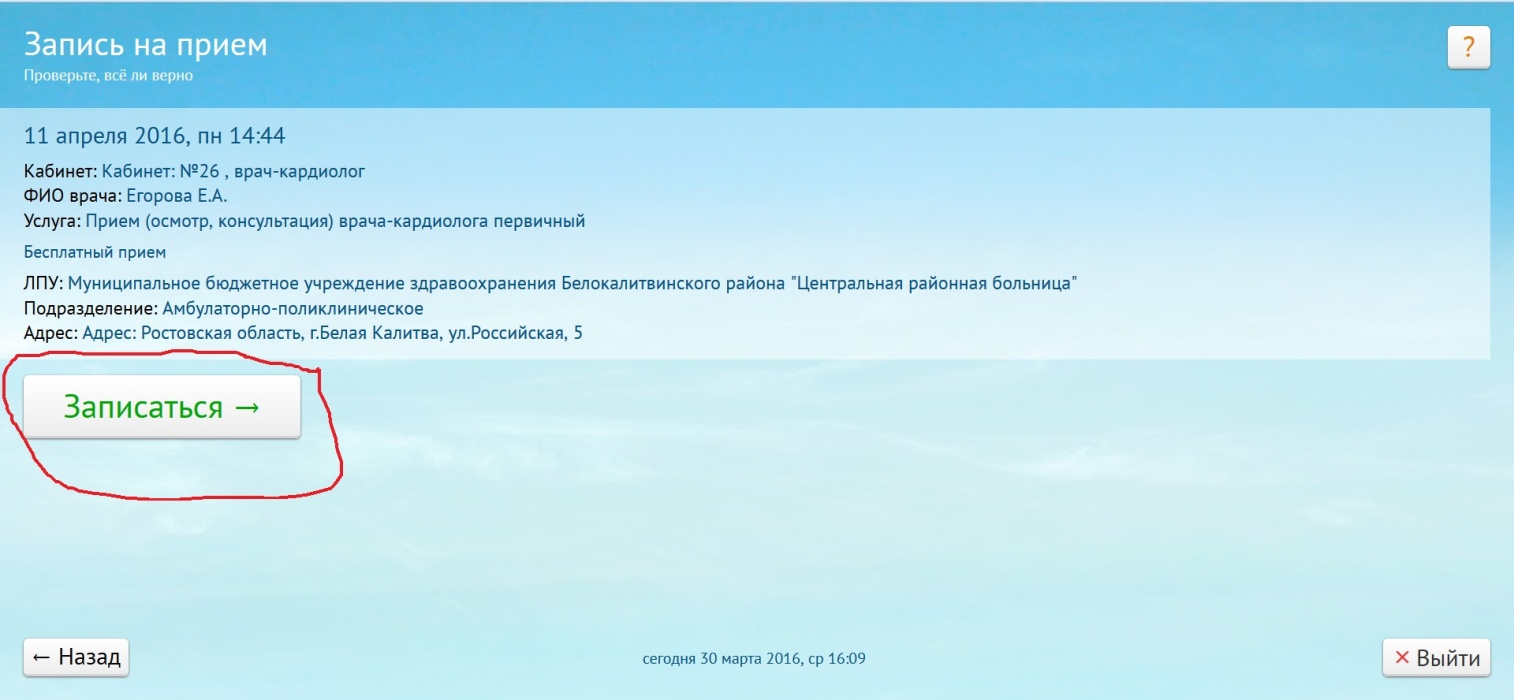 9. Далее, при наличии в домашних условиях принтера, можно распечатать свой талон. Если принтера нет - просто запомнить фамилию врача и время своего приема: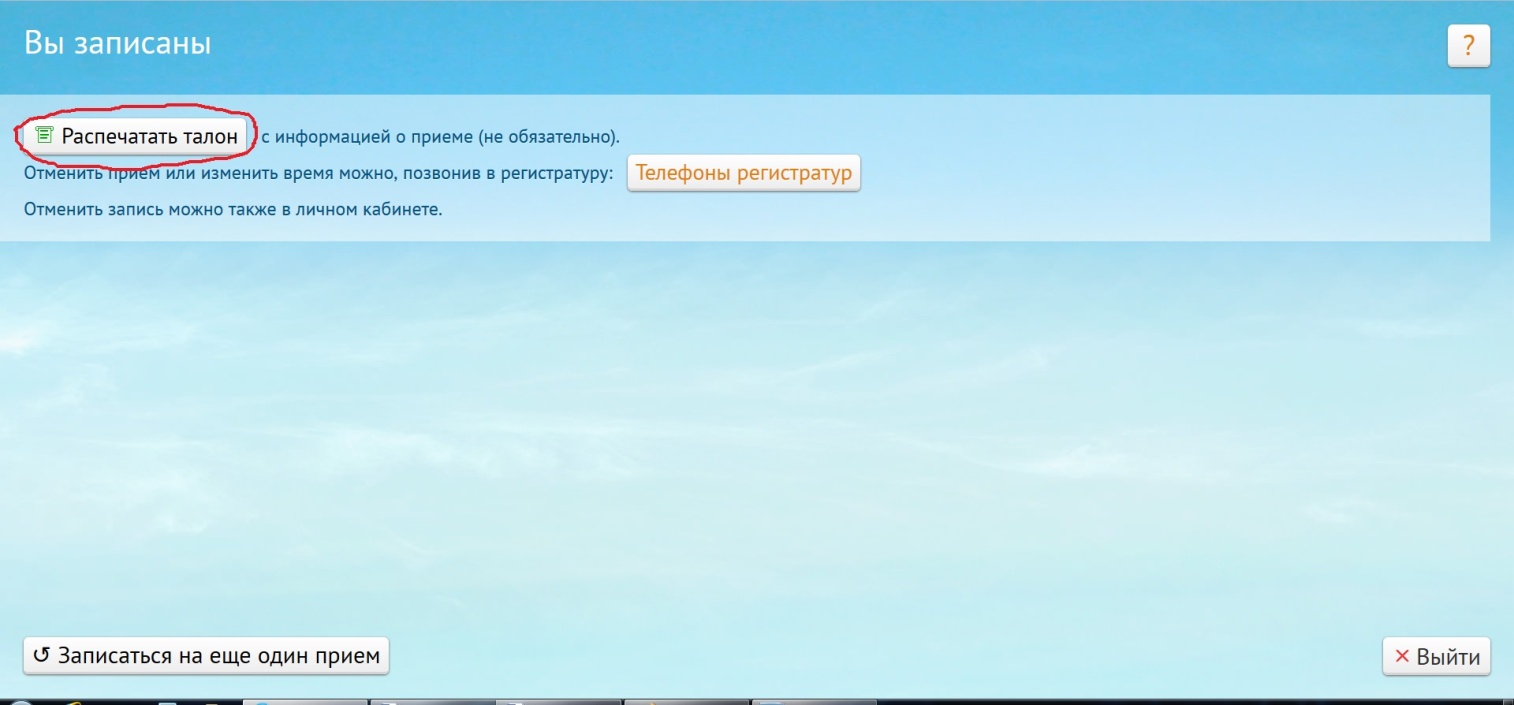 10. Далее перед тем как попасть на прием  к врачу нужно обратиться в регистратуру поликлиники «ЦРБ» для получения амбулаторной карты пациента.11. В личном кабинете Вы можете также распечатать талон на прием либо отменить запись.Необходимо знать! Если Вы никогда не были в Центральной районной больнице, либо сменили страховую медицинскую компанию, паспорт или полис ОМС, Вам необходимо лично явиться в поликлинику ЦРБ с паспортом, полисом и их ксерокопией.